Jak zostać recenzentem książek? Sprawdź!Uwielbiasz czytać książki i chcesz rozpocząć przygodę z ich recenzowaniem? Sprawdź <strong>jak zostać recenzentem książek</strong> i na co warto zwrócić uwagę podczas tego procesu! Zapraszamy do lektury.Chcesz dowiedzieć się jak zostać recenzentem książek?Wystarczy dołączyć do Klubu Recenzenta. Jak to zrobić? O tym poniżej!Czym jest Klub Recenzenta i jak do niego dołączyć?Jak zostać recenzentem książek? Możesz dołączyć do naszego Klubu Recenzenta. Będziesz mógł wybierać książki, które wyślemy do Ciebie za darmo, a następnie przeczytać ją i rzetelnie zrecenzować. To naprawdę proste. Wszystkie książki, które od nas otrzymasz, pozostają u Ciebie i sam decydujesz czy będziesz chciał je sobie zostawić, czy może przekazać dalej! Aby dołączyć do naszego Klubu, musisz być aktywnym użytkownikiem naszego serwisu. Pisać komentarze, opisy o autorach, a także po prostu się udzielać. W ten sposób zbierasz punkty, które pomogą dostać Ci się do Klubu. Czeka Cię krótka ankieta, a później już tylko - RECENZOWANIE!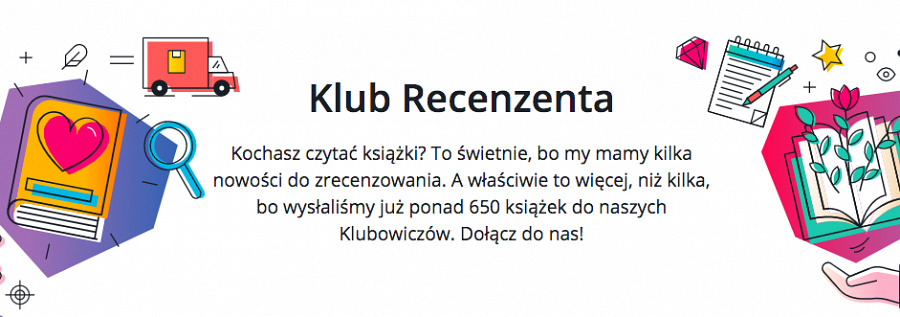 Jak zostać recenzentem książek?Kiedy już wiesz jak zostać recenzentem książek w naszym Klubie, musisz dowiedzieć się na co zwrócić uwagę podczas pisania takich recenzji. Po pierwsze, muszą to być naprawdę rzetelne opinie. Taki komentarz dodajesz dopiero po dokładnym przeczytaniu całej książki. Dobrze też, jeśli Twoje recenzje są wyczerpujące, ale nie zdradzające ważnych wątków z fabuły. Sami też nie chcemy przecież czytać spoilerów!